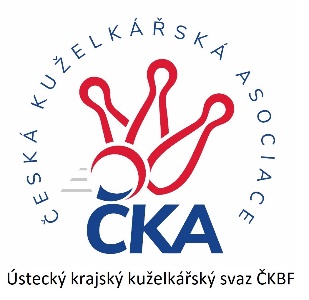       Z P R A V O D A J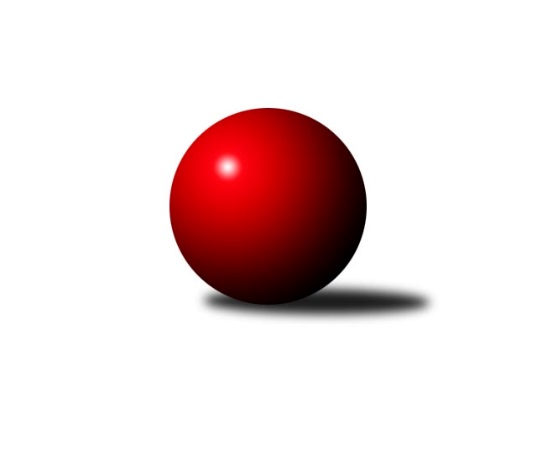 Č.4Ročník 2023/2024	14.10.2023Nejlepšího výkonu v tomto kole: 1660 dosáhli družstva: TJ Slovan Vejprty, TJ Sokol Údlice BOkresní přebor - skupina A 2023/2024Výsledky 4. kolaSouhrnný přehled výsledků:TJ Elektrárny Kadaň C	- TJ Slovan Vejprty	1:5	1621:1660	3.5:4.5	12.10.TJ KK Louny B	- TJ VTŽ Chomutov B	1:5	1632:1655	5.0:3.0	13.10.TJ Sokol Údlice B	- TJ Lokomotiva Žatec B	6:0	1660:1475	7.0:1.0	14.10.TJ Sokol Údlice C	- SKK Bílina B	5:1	1578:1518	5.0:3.0	14.10.TJ Sokol Údlice C	- TJ Lokomotiva Žatec B	5:1	1522:1512	5.0:3.0	7.10.Tabulka družstev:	1.	TJ Sokol Údlice B	4	4	0	0	23.0 : 1.0 	25.5 : 6.5 	 1685	8	2.	TJ Sokol Údlice C	4	3	0	1	16.0 : 8.0 	20.0 : 12.0 	 1602	6	3.	TJ Slovan Vejprty	4	3	0	1	14.0 : 10.0 	14.5 : 17.5 	 1583	6	4.	TJ Elektrárny Kadaň C	4	2	0	2	12.0 : 12.0 	17.5 : 14.5 	 1567	4	5.	TJ Lokomotiva Žatec B	4	1	1	2	9.0 : 15.0 	16.0 : 16.0 	 1511	3	6.	SKK Bílina B	4	1	1	2	9.0 : 15.0 	14.0 : 18.0 	 1516	3	7.	TJ VTŽ Chomutov B	4	1	0	3	7.0 : 17.0 	8.5 : 23.5 	 1589	2	8.	TJ KK Louny B	4	0	0	4	6.0 : 18.0 	12.0 : 20.0 	 1431	0Podrobné výsledky kola:	 TJ Elektrárny Kadaň C	1621	1:5	1660	TJ Slovan Vejprty	Petr Strnad	 	 199 	 208 		407 	 1:1 	 418 	 	194 	 224		Bohuslav Hoffman	Pavel Nocar ml.	 	 186 	 196 		382 	 0:2 	 421 	 	224 	 197		Milan Lanzendörfer	Lada Strnadová	 	 205 	 203 		408 	 2:0 	 381 	 	180 	 201		Josef Malár	Jaroslav Seifert	 	 202 	 222 		424 	 0.5:1.5 	 440 	 	218 	 222		Josef Hudecrozhodčí: Pavel Nocar ml.Nejlepší výkon utkání: 440 - Josef Hudec	 TJ KK Louny B	1632	1:5	1655	TJ VTŽ Chomutov B	Veronika Šílová	 	 228 	 226 		454 	 2:0 	 429 	 	223 	 206		Lenka Nováková	František Pfeifer	 	 213 	 183 		396 	 1:1 	 411 	 	204 	 207		Zbyněk Vytiska	Martina Drahošová	 	 189 	 225 		414 	 1:1 	 425 	 	220 	 205		Rudolf Tesařík	Jana Salačová	 	 187 	 181 		368 	 1:1 	 390 	 	185 	 205		Filip Prokešrozhodčí: Miroslav SodomkaNejlepší výkon utkání: 454 - Veronika Šílová	 TJ Sokol Údlice B	1660	6:0	1475	TJ Lokomotiva Žatec B	Jaroslav Verner	 	 229 	 208 		437 	 2:0 	 388 	 	209 	 179		Petr Teinzer	Jaroslav Hodinář	 	 212 	 196 		408 	 1:1 	 404 	 	197 	 207		Pavel Vacinek	Jindřich Šebelík	 	 206 	 204 		410 	 2:0 	 339 	 	166 	 173		Jan Rajtmajer	Michal Šlajchrt	 	 187 	 218 		405 	 2:0 	 344 	 	164 	 180		Veronika Rajtmajerovározhodčí: Václav ŠulcNejlepší výkon utkání: 437 - Jaroslav Verner	 TJ Sokol Údlice C	1578	5:1	1518	SKK Bílina B	Jaroslava Paganiková	 	 201 	 192 		393 	 2:0 	 354 	 	171 	 183		Jana Černíková	Jiří Suchánek	 	 182 	 181 		363 	 0:2 	 383 	 	185 	 198		Josef Šíma	Karel Nudčenko	 	 201 	 193 		394 	 2:0 	 362 	 	180 	 182		Miroslav Šaněk	Blažej Kašný	 	 222 	 206 		428 	 1:1 	 419 	 	207 	 212		Tomáš Šaněkrozhodčí: Karel NudčenkoNejlepší výkon utkání: 428 - Blažej Kašný	 TJ Sokol Údlice C	1522	5:1	1512	TJ Lokomotiva Žatec B	Jaroslava Paganiková	 	 185 	 202 		387 	 2:0 	 375 	 	182 	 193		Pavel Vacinek	Blažej Kašný	 	 202 	 207 		409 	 1:1 	 401 	 	207 	 194		Petr Teinzer	Karel Nudčenko	 	 196 	 191 		387 	 1:1 	 408 	 	218 	 190		Jan Čermák	Radek Mihal	 	 187 	 152 		339 	 1:1 	 328 	 	168 	 160		Anna Rajtmajerovározhodčí: Karel NudčenkoNejlepší výkon utkání: 409 - Blažej KašnýPořadí jednotlivců:	jméno hráče	družstvo	celkem	plné	dorážka	chyby	poměr kuž.	Maximum	1.	Jaroslav Verner 	TJ Sokol Údlice B	469.33	316.8	152.5	2.3	2/2	(512)	2.	Jaroslava Paganiková 	TJ Sokol Údlice C	434.00	293.8	140.3	5.0	2/3	(478)	3.	Zbyněk Vytiska 	TJ VTŽ Chomutov B	424.33	294.3	130.0	4.0	3/3	(437)	4.	Josef Hudec 	TJ Slovan Vejprty	417.50	286.0	131.5	6.8	3/3	(453)	5.	Milan Daniš 	TJ Sokol Údlice C	414.50	282.0	132.5	9.0	2/3	(416)	6.	Lenka Nováková 	TJ VTŽ Chomutov B	412.00	288.3	123.7	6.0	3/3	(429)	7.	Blažej Kašný 	TJ Sokol Údlice C	411.75	296.3	115.5	8.5	2/3	(428)	8.	Michal Šlajchrt 	TJ Sokol Údlice B	407.50	287.0	120.5	10.7	2/2	(428)	9.	Lada Strnadová 	TJ Elektrárny Kadaň C	406.00	285.7	120.3	7.3	3/3	(446)	10.	Rudolf Tesařík 	TJ VTŽ Chomutov B	404.67	285.7	119.0	10.3	3/3	(425)	11.	Veronika Šílová 	TJ KK Louny B	404.00	281.0	123.0	8.7	3/3	(454)	12.	Jaroslav Hodinář 	TJ Sokol Údlice B	399.25	274.8	124.5	8.3	2/2	(414)	13.	Milan Lanzendörfer 	TJ Slovan Vejprty	397.67	278.5	119.2	10.5	3/3	(435)	14.	Tomáš Šaněk 	SKK Bílina B	396.00	286.5	109.5	6.5	2/2	(419)	15.	Milan Bašta 	TJ KK Louny B	395.50	278.5	117.0	10.5	2/3	(416)	16.	Bohuslav Hoffman 	TJ Slovan Vejprty	394.17	272.3	121.8	13.0	3/3	(418)	17.	Jan Zach 	TJ Elektrárny Kadaň C	392.67	293.0	99.7	13.3	3/3	(425)	18.	Karel Nudčenko 	TJ Sokol Údlice C	391.75	282.0	109.8	11.8	2/3	(394)	19.	Jan Čermák 	TJ Lokomotiva Žatec B	391.67	285.3	106.3	8.7	3/3	(410)	20.	Filip Prokeš 	TJ VTŽ Chomutov B	391.33	286.0	105.3	14.0	3/3	(396)	21.	Pavel Vacinek 	TJ Lokomotiva Žatec B	388.83	266.3	122.5	10.3	3/3	(404)	22.	Jana Salačová 	TJ KK Louny B	386.00	270.3	115.8	11.0	2/3	(394)	23.	Petr Teinzer 	TJ Lokomotiva Žatec B	385.25	268.0	117.3	9.3	2/3	(401)	24.	Pavel Nocar  ml.	TJ Elektrárny Kadaň C	385.17	277.2	108.0	9.8	3/3	(421)	25.	Petr Strnad 	TJ Elektrárny Kadaň C	382.83	274.2	108.7	14.0	3/3	(407)	26.	Josef Šíma 	SKK Bílina B	379.17	265.0	114.2	10.2	2/2	(395)	27.	Radek Mihal 	TJ Sokol Údlice C	377.67	274.0	103.7	13.7	3/3	(410)	28.	Josef Malár 	TJ Slovan Vejprty	373.67	270.8	102.8	12.7	3/3	(381)	29.	Miroslav Šaněk 	SKK Bílina B	370.75	263.5	107.3	10.8	2/2	(388)	30.	Veronika Rajtmajerová 	TJ Lokomotiva Žatec B	365.00	257.0	108.0	11.5	2/3	(386)	31.	Jana Černíková 	SKK Bílina B	354.50	255.5	99.0	11.5	2/2	(355)	32.	Anna Rajtmajerová 	TJ Lokomotiva Žatec B	353.00	250.0	103.0	11.0	2/3	(378)	33.	Jan Rajtmajer 	TJ Lokomotiva Žatec B	347.00	244.5	102.5	15.0	2/3	(355)	34.	Martina Drahošová 	TJ KK Louny B	334.00	250.0	84.0	19.7	3/3	(414)	35.	Ladislav Kandr 	TJ KK Louny B	268.00	216.5	51.5	31.5	2/3	(287)		Rudolf Šamaj 	SKK Bílina B	442.00	294.0	148.0	4.0	1/2	(442)		Petr Pop 	TJ KK Louny B	432.00	307.0	125.0	5.0	1/3	(432)		Jaroslav Seifert 	TJ Elektrárny Kadaň C	424.00	301.0	123.0	9.0	1/3	(424)		Jindřich Šebelík 	TJ Sokol Údlice B	412.50	285.5	127.0	6.5	1/2	(415)		Emil Campr 	TJ Sokol Údlice B	408.00	291.0	117.0	4.0	1/2	(408)		Eduard Houdek 	TJ Sokol Údlice B	407.00	296.0	111.0	12.0	1/2	(407)		František Pfeifer 	TJ KK Louny B	396.00	289.0	107.0	14.0	1/3	(396)		Roman Moucha 	SKK Bílina B	388.50	273.0	115.5	7.5	1/2	(411)		Antonín Šulc 	TJ Sokol Údlice B	379.00	284.0	95.0	11.0	1/2	(379)		Jiří Suchánek 	TJ Sokol Údlice C	363.00	265.0	98.0	14.0	1/3	(363)		Milan Šmejkal 	TJ VTŽ Chomutov B	362.00	269.0	93.0	13.5	1/3	(385)		Michal Janči 	TJ Sokol Údlice C	357.00	270.0	87.0	18.0	1/3	(357)		Jan Štefl 	SKK Bílina B	353.50	266.5	87.0	13.5	1/2	(374)		Jitka Váňová 	TJ VTŽ Chomutov B	341.00	259.0	82.0	21.0	1/3	(341)		Jan Tůma 	TJ VTŽ Chomutov B	297.00	211.0	86.0	16.0	1/3	(297)Sportovně technické informace:Starty náhradníků:registrační číslo	jméno a příjmení 	datum startu 	družstvo	číslo startu
Hráči dopsaní na soupisku:registrační číslo	jméno a příjmení 	datum startu 	družstvo	Program dalšího kola:5. kolo19.10.2023	čt	17:00	TJ Elektrárny Kadaň C - TJ Lokomotiva Žatec B	21.10.2023	so	9:00	TJ VTŽ Chomutov B - TJ Sokol Údlice C	21.10.2023	so	9:00	TJ Slovan Vejprty - SKK Bílina B	21.10.2023	so	14:30	TJ Sokol Údlice B - TJ KK Louny B	Nejlepší šestka kola - absolutněNejlepší šestka kola - absolutněNejlepší šestka kola - absolutněNejlepší šestka kola - absolutněNejlepší šestka kola - dle průměru kuželenNejlepší šestka kola - dle průměru kuželenNejlepší šestka kola - dle průměru kuželenNejlepší šestka kola - dle průměru kuželenNejlepší šestka kola - dle průměru kuželenPočetJménoNázev týmuVýkonPočetJménoNázev týmuPrůměr (%)Výkon1xVeronika ŠílováKK Louny B4544xJaroslav VernerÚdlice B113.714372xJosef HudecVejprty4401xVeronika ŠílováKK Louny B113.384543xJaroslav VernerÚdlice B4372xBlažej KašnýÚdlice C111.374281xLenka NovákováChomutov B4291xTomáš ŠaněkBílina B109.034191xBlažej KašnýÚdlice C4282xJosef HudecVejprty108.424401xRudolf TesaříkChomutov B4251xLenka NovákováChomutov B107.14429